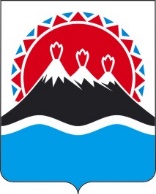 П О С Т А Н О В Л Е Н И ЕПРАВИТЕЛЬСТВАКАМЧАТСКОГО КРАЯПРАВИТЕЛЬСТВО ПОСТАНОВЛЯЕТ:1. Внести в приложение к постановлению Правительства Камчатского края от 20.02.2020 № 66-П «Об утверждении Перечня рыболовных участков на территории Камчатского края» изменение согласно приложению к настоящему постановлению.2. Настоящее постановление вступает в силу после дня его официального опубликования.Изменение в приложение к постановлению Правительства Камчатского края от 20.02.2020 № 66-П «Об утверждении Перечня рыболовных участков на территории Камчатского края» В разделе 1 таблицы:1) дополнить строкой 351 следующего содержания:«».[Дата регистрации] № [Номер документа]г. Петропавловск-КамчатскийО внесении изменений в приложение к постановлению Правительства Камчатского края от 20.02.2020 № 66-П «Об утверждении Перечня рыболовных участков на территории Камчатского края»Председатель Правительства Камчатского края[горизонтальный штамп подписи 1]Е.А. ЧекинПриложение к постановлениюПриложение к постановлениюПриложение к постановлениюПриложение к постановлениюПравительства Камчатского краяПравительства Камчатского краяПравительства Камчатского краяПравительства Камчатского краяот[REGDATESTAMP]№[REGNUMSTAMP]351.1194река РадугаПлощадь – 13,3 га.Длина - 3000 м.точка 1 - 56° 13' 58,5" с.ш. - 162° 01' 12" в.д.;точка 2 - 56° 14' 25,5" с.ш. - 162° 01' 15" в.д.;точка 3 - 56° 14' 25,5" с.ш. - 162° 01' 13" в.д.;точка 4 - 56° 14' 49,0" с.ш. - 162° 00' 22" в.д.;точка 5 - 56° 14' 51,5" с.ш. - 162° 00' 22" в.д.;точка 6 - 56° 13' 56,5" с.ш. - 162° 01' 13" в.д.Акватория водоема, ограниченная последовательно соединенной линией: от точки 1 до точки 2 по береговой линии, далее от точки 2 до точки 3 по прямой линии, далее от точки 3 до точки 4 по береговой линии, далее от точки 4 до точки 5 по прямой линии, далее от точки 5 до точки 6 по береговой линии, далее от точки 6 до точки 1 по прямой линии.Границы участка установлены в пределах акватории водоема, за исключением участков суши, а также впадающих рек и ручьевлюбительское рыболовство